Name of Journal: World Journal of Gastrointestinal SurgeryManuscript NO: 89354Manuscript Type: ORIGINAL ARTICLERetrospective StudyComparison of different preoperative objective nutritional indices for evaluating 30-d mortality and complications after liver transplantationLi C et al. Liver transplantation and nutritionChuan Li, Hong-Xia Chen, Yan-Hua LaiChuan Li, Yan-Hua Lai, Department of Transplantation, People’s Hospital of Guangxi Zhuang Autonomous Region, Nanning 530021, Guangxi Zhuang Autonomous Region, ChinaHong-Xia Chen, Department of Clinical Pharmacy, People’s Hospital of Guangxi Zhuang Autonomous Region, Nanning 530021, Guangxi Zhuang Autonomous Region, ChinaAuthor contributions: Li C conceived the study, collected and analyzed the data and drafted the manuscript; Chen HC assisted with the data collection; Lai YH revised the manuscript; and all the authors read and approved the final version to be published.Supported by the Self-Funded Research Project of the Health Commission of Guangxi Zhuang Autonomous Region, No. Z-A20230045.Corresponding author: Yan-Hua Lai, Doctor, Chief Physician, Director, Professor, Department of Transplantation, People’s Hospital of Guangxi Zhuang Autonomous Region, No. 6 Taoyuan Road, Nanning 530021, Guangxi Zhuang Autonomous Region, China. 1379771812@qq.comReceived: October 29, 2023Revised: December 17, 2023Accepted: January 11, 2024Published online: January 27, 2024AbstractBACKGROUNDThe nutritional status is closely related to the prognosis of liver transplant recipients, but few studies have reported the role of preoperative objective nutritional indices in predicting liver transplant outcomes.AIMTo compare the predictive value of various preoperative objective nutritional indicators for determining 30-d mortality and complications following liver transplantation (LT).METHODSA retrospective analysis was conducted on 162 recipients who underwent LT at our institution from December 2019 to June 2022.RESULTSThis study identified several independent risk factors associated with 30-d mortality, including blood loss, the prognostic nutritional index (PNI), the nutritional risk index (NRI), and the control nutritional status. The 30-d mortality rate was 8.6%. Blood loss, the NRI, and the PNI were found to be independent risk factors for the occurrence of severe postoperative complications. The NRI achieved the highest prediction values for 30-d mortality [area under the curve (AUC) = 0.861, P < 0.001] and severe complications (AUC = 0.643, P = 0.011). Compared to those in the high NRI group, the low patients in the NRI group had lower preoperative body mass index and prealbumin and albumin levels, as well as higher alanine aminotransferase and total bilirubin levels, Model for End-stage Liver Disease scores and prothrombin time (P < 0.05). Furthermore, the group with a low NRI exhibited significantly greater incidences of intraabdominal bleeding, primary graft nonfunction, and mortality.CONCLUSIONThe NRI has good predictive value for 30-d mortality and severe complications following LT. The NRI could be an effective tool for transplant surgeons to evaluate perioperative nutritional risk and develop relevant nutritional therapy.Key Words: Liver transplantation; Nutritional indicator; Complications; Prognosis; Nutrition assessment©The Author(s) 2024. Published by Baishideng Publishing Group Inc. All rights reserved.Citation: Li C, Chen HX, Lai YH. Comparison of different preoperative objective nutritional indices for evaluating 30-d mortality and complications after liver transplantation. World J Gastrointest Surg 2024; 16(1): 143-154 URL: https://www.wjgnet.com/1948-9366/full/v16/i1/143.htm DOI: https://dx.doi.org/10.4240/wjgs.v16.i1.143Core Tip: The preoperative nutritional status of liver transplant patients is closely related to prognosis. In this study, we analyzed clinical data from 162 patients to compare the value of different objective nutritional indices in predicting 30-d mortality and complications following liver transplantation. This provides insights for the preoperative assessment of liver transplant prognosis.INTRODUCTIONLiver transplantation (LT) is considered to be the most effective and definitive treatment option for patients suffering from end-stage liver disease. These conditions provide these patients with the opportunity not only to survive but also to extend their lifespan significantly. However, the occurrence of posttransplant complications remains prevalent and can greatly influence postoperative prognosis. This can largely be attributed to the compromised preoperative state of liver transplant recipients and the intricate nature of the surgical procedure. Recently, there has been increasing recognition of the critical roles played by preoperative nutrition and immune status in modulating surgical outcomes.The serum prealbumin concentration, which can objectively reflect nutritional status and is almost unaffected by external supplementation, is an accurate biomarker for assessing the severity of liver disease. It can also be used for preoperative nutritional assessment and risk stratification[1-4]. The controlling nutritional status (CONUT), prognostic nutritional status index (PNI), and nutritional risk index (NRI) are widely used objective indicators for evaluating nutritional status. These indicators are associated not only with cancer-related complications but also with the long-term prognosis of cancer patients[5-10]. However, few studies have investigated the role of these nutritional indices in predicting liver transplant outcomes. Therefore, this study delves into this matter.MATERIALS AND METHODSPatient characteristicsThis study was approved by the Ethics Committee of the People's Hospital of Guangxi Zhuang Autonomous Region. The inclusion criteria were as follows: (1) First-time liver transplant recipients aged 18-65 years; (2) Organ donation from deceased citizens; and (3) Complete clinical data. The exclusion criteria were: (1) Multiple organ transplants; (2) Severe pneumonia or severe cardiovascular and cerebrovascular diseases before surgery; (3) Receiving marginal livers[11]; or (4) Incomplete follow-up data. This study was approved by the ethics committee of the People's Hospital of Guangxi Zhuang Autonomous Region (KY-ZC-2023-056). All patients provided written informed consent for data analysis before transplantation.Study designBefore performing a LT, patient demographic information, which include age, sex, body mass index (BMI), and relevant medical history, such as hypertension, diabetes, and hepatitis B, were collected. Additionally, donor age, graft weight, and various laboratory values, such as prealbumin, albumin (ALB), lymphocyte count, alanine aminotransferase (ALT), aspartate aminotransferase, total bilirubin, and creatinine, were collected. The Model for End-Stage Liver Disease (MELD) score, total cholesterol level, type of donor liver, prothrombin time (PT), and platelet count are also important factors to consider. During LT, data such as operating time, anhepatic phase time, total ischemic time, intraoperative blood loss, and intraoperative urine output were collected. After LT, the incidences of pneumonia, abdominal infection, abdominal bleeding, graft rejection, primary graft nonfunction, early graft dysfunction, severe complications (Clavien-Dindo grade ≥ 3), bile leakage, biliary stricture and mortality within 30 d were recorded.Complications above Grade III include various conditions such as portal vein stenosis, portal vein thrombosis, hepatic artery stenosis, hepatic artery thrombosis, bile leakage, bile duct stenosis, retransplantation, pleural effusion requiring thoracentesis, peritoneal effusion requiring peritoneal puncture, intra-abdominal hemorrhage, respiratory failure necessitating extracorporeal membrane oxygenation support, liver insufficiency requiring artificial external liver support, renal failure requiring hemodialysis treatment, intracranial hemorrhage, and mortality.The CONUT score consists of three components: The serum ALB concentration, total cholesterol concentration, and lymphocyte count[12]. The PNI can be calculated using the formula: ALB (g/L) + 5 × lymphocyte count (× 109/mL). The following equation was used to determine the NRI: (1.519 × ALB, g/L) + (41.7 × actual body weight/ideal body weight)[13]. The ideal weight for males and females can be calculated as follows: For males, 2.3 kg per foot is added to a base weight of 50 kg (if height > 5 feet, with 1 foot equal to 30.48 cm); for females, 1.65 kg per foot is added to a base weight of 48.67 kg (if height > 5 feet, with 1 foot equal to 30.48 cm)[14]. If the actual weight exceeds the ideal weight, set the ratio to one[15].This study aimed to analyze the risk factors associated with severe postoperative complications (Clavien-Dindo grade ≥ 3) and 30-d mortality following LT. Moreover, the researchers compared the effectiveness of the CONUT score, NRI, PNI, and prealbumin concentration as predictors of postoperative complications and mortality after LT using receiver operating characteristic (ROC) curves. Based on the area under the curve (AUC), the most accurate predictive index was identified and utilized to stratify patients into low-risk and high-risk groups using an appropriate cutoff value. Furthermore, the study compared the differences in baseline characteristics and postoperative complications between the two groups.Postoperative assessmentAfter transplantation surgery and before discharge, the functionality of the transplant was assessed through routine laboratory tests. Surgical complications are typically diagnosed by evaluating clinical symptoms and conducting diagnostic examinations. These postoperative complications were documented in the patients' medical records. The Clavien-Dindo classification system was employed to assess and classify these complications. In this study, complications classified as Clavien-Dindo III or higher were considered severe. We recorded all adverse reactions, including pneumonia, abdominal infection, abdominal bleeding, graft rejection, primary graft nonfunction, early graft dysfunction, death, biliary leakage, and biliary stricture, in patients after surgery.Statistical analysisThe statistical analysis was performed using SPSS 23.0 software. Continuous variables are represented using the median, 25th percentile, and 75th percentile, while categorical variables are represented using the frequency. A binary logistic regression model was used for both univariate and multivariate analyses of the entire sample. In the univariate analysis, indicators with a significance level of P < 0.05 were included in the multivariate analysis. However, given the existence of multicollinearity between the serum ALB concentration and the NRI, PNI, and CONUT score, the total serum ALB concentration was not incorporated into the multivariate analysis. The diagnostic results of multicollinearity, following the exclusion of ALB, indicated that the values for the variance inflation factor were less than 5. Consequently, no collinearity issues were observed within the model. The predictive values, optimal thresholds, sensitivities, and specificities for complications and mortality were calculated using ROC curves and AUC. MedCalc 10.2 software was used for the Z test, and the Delong test was used to compare the AUC of the different scoring systems. A P value of less than 0.05 was considered to indicate statistical significance.RESULTSPatient characteristicsA total of 162 patients were included in the study, including 133 males and 29 females. Fourteen patients (8.6%) died within a 30-d period following LT. The median age of the patients was 53.0 (45.0-57.0) years. The preoperative BMI was recorded as 23.0 (21.1-25.1). Preoperative hypertension was observed in 18 patients, diabetes was present in 22 patients, and 118 patients tested positive for hepatitis B surface antigen (Table 1).Univariate and multivariate analyses of severe complications and mortalityThe factors correlated with the 30-d mortality rate are outlined in Table 2. Univariate analysis revealed that the following factors were significantly correlated with 30-d mortality: BMI, operation time, blood loss, intraoperative urine volume, prealbumin concentration, NRI, CONUT, PNI, ALT, total bilirubin, preoperative MELD score, and PT. The multivariate analysis confirmed that blood loss [odds ratio (OR) = 1.001, 95%CI: 1.000-1.002, P = 0.034], the NRI (OR = 0.665, 95%CI: 0.446-0.991, P = 0.045), the CONUT (OR = 2.088, 95%CI: 1.016-4.291, P = 0.045), and the PNI (OR = 0.920, 95%CI: 0.848-0.997, P = 0.042) were risk factors for the 30-d mortality rate (Table 2).Factors associated with severe complications (Clavien-Dindo grade ≥ 3) included operation time, blood loss, intraoperative urine volume, NRI, PNI, ALB, total bilirubin, preoperative MELD score, and PT. However, the results of the multivariate analysis showed that blood loss (OR = 1.003, 95%CI: 1.001-1.005, P = 0.004), the NRI (OR = 0.942, 95%CI: 0.901-0.986, P = 0.011), and the PNI (OR = 0.994, 95%CI: 0.989-0.999, P = 0.013) were risk factors associated with severe complications (Clavien-Dindo grade ≥ 3; Table 3).The value of different preoperative objective nutritional indicators for predicting severe complications and mortalityROC curve analysis revealed that the NRI, CONUT score, PNI, and prealbumin concentration were significantly associated with 30-d mortality (P < 0.05). Among these, the NRI had the highest AUC value (0.861) for prediction (Tables 4 and 5, Figure 1). When the predictive ability of various indicators for severe complications was compared, the NRI, PNI, and prealbumin concentration all showed good predictive value for severe complications (P < 0.05). Among them, the NRI exhibited the highest predictive ability (AUC = 0.643; Tables 5 and 6, Figure 2).Comparison of clinical characteristics and postoperative complications between the high NRI group and low NRI group patientsIn terms of clinical characteristics, the high NRI group exhibited a greater BMI, improved liver function, and a lower preoperative MELD score than did the low NRI group. In terms of prognosis, the high NRI group had a significantly lower incidence of postoperative intra-abdominal bleeding, primary graft dysfunction, and 30-d mortality than did the low NRI group (P < 0.05). These findings are summarized in Tables 7 and 8.DISCUSSIONEarly posttransplant mortality is the main factor affecting the overall effectiveness of LT, with most recipients dying within 1 mo after LT. In the current situation of severe shortage of donor livers and an increasing number of patients awaiting for LT, there is an urgent need for ideal risk prediction models to evaluate posttransplantation effectiveness and further determine the patients who are most likely to benefit from LT.The MELD score is extensively applied in clinical practice and successfully predicts the likelihood of mortality in patients awaiting LT, as well as the risk of mortality after the transplant procedure[16,17]. However, the MELD score itself has limitations, as research has shown that it does not predict perioperative outcomes well in liver cancer patients without cirrhosis[18,19]. In recent years, scholars have shown greater interest in the relationship between nutritional status and post-LT complications. The serum prealbumin concentration serves as a reliable marker of liver synthesis capacity and nutritional status, making it a useful tool for predicting long-term survival in liver cancer patients undergoing liver resection[20]. Recent research has shown that prealbumin also demonstrates significant superiority in predicting complications after LT (AUC = 0.754)[1]. The COUNT score, PNI, and NRI are commonly used inflammatory nutritional indices in clinical practice. The CONUT score is a measure of the immune-nutritional status of patients and has been reported to independently predict the prognosis of various malignant tumors[21]. Among liver transplant patients, those with intermediate to high CONUT scores have a higher incidence of postoperative Clavien-Dindo grade III/IV complications and infections than do those with high CONUT scores[22]. The PNI has a certain role in predicting post-LT renal injury and postliver cancer recurrence[23,24]. The NRI was first introduced in 2005 as an objective nutritional assessment tool that accurately predicts the mortality rate of elderly patients in internal medicine[25]. Subsequent multicenter studies have demonstrated that patients with an NRI of 98 or lower have a 1.5-fold greater risk of postoperative complications following abdominal surgery than patients with an NRI above 98. However, to date, the relationship between the NRI and post-LT complications has not been thoroughly elucidated[26]. Therefore, we further investigated the relationship between nutritional indices and the prognosis of LT patients.This retrospective analysis revealed that the NRI, PNI, and prealbumin have certain value for predicting 30-d mortality and severe complications in liver transplant recipients, with the NRI having the highest AUC value. The CONUT score can predict 30-d mortality in liver transplant recipients but cannot predict severe postoperative complications. In the multifactorial logistic regression analysis, blood loss, NRI, PNI, and CONUT were independent predictors of 30-d mortality, while blood loss, NRI, and PNI were independent predictors of severe postoperative complications. Based on the optimal cutoff value of the NRI, patients with an NRI > 88 had better preoperative liver function; lower rates of intra-abdominal bleeding (6.1% vs 20.0%, P = 0.025) and primary graft nonfunction (1.5% vs 10.0%, P = 0.044); and lower mortality rates (6.1% vs 20.0%, P = 0.025) than patients with an NRI < 88.The serum prealbumin concentration has good predictive ability for 30-d mortality and severe complications after LT, consistent with previous findings[1]. The variation in AUC values may be attributed to varying definitions of severe complications. Serum prealbumin is a carrier protein entirely produced by liver cells, and its main physiological function is to transport thyroid hormones and vitamin A, enhancing the body's immune function by promoting lymphocyte maturation[27]. Moreover, due to its short half-life and small amount of interference factors, prealbumin can sensitively reflect liver synthesis function and has high sensitivity and specificity for detecting hepatocyte damage[28,29]. Therefore, the serum prealbumin concentration can be a potential indicator for predicting poor early outcomes after LT.We found that the AUC for predicting 30-d mortality was the highest for the NRI, followed by the PNI, CONUT, and prealbumin concentration. Similarly, the AUC for predicting severe complications was the highest for the NRI, followed by the PNI and prealbumin concentration. Although both the NRI and the PNI incorporate the measurement of ALB, the NRI also reflects the degree of weight loss in patients. Malnutrition is prevalent among patients with end-stage liver disease, and the incidence of malnutrition in individuals with decompensated cirrhosis and liver failure ranges from 50% to 90%[30]. Surgical intervention exacerbates liver injury, reduces ALB synthesis, impairs immune function and body repair capacity, increases the likelihood of postoperative complications, and adversely affects survival prognosis in malnourished patients. Recent studies have elucidated the association between sarcopenia and the prognosis of liver transplant recipients[22,31]. These findings indicate that diminished muscle mass is linked to unfavorable outcomes following LT and is a predictive factor for short-term survival. Furthermore, low muscle mass has an equally significant impact on the prognosis of patients with malignancies. In patients with nonmetastatic breast cancer, the overall mortality rate is significantly greater in individuals with sarcopenia (hazard ratio, 1.41; 95%CI, 1.18-1.69)[32]. Similarly, among patients diagnosed with colorectal cancer, those exhibiting sarcopenia have a notably elevated overall mortality rate (hazard ratio, 1.27; 95%CI, 1.09-1.48) compared to that of their counterparts without sarcopenia[33]. This finding suggested a strong association between wasting and unfavorable prognosis. However, the existing evidence is insufficient to establish a definitive link between lymphocyte count and nutritional status. Consequently, the predictive efficacy of the NRI surpasses that of the PNI, highlighting its potential in clinical prognostication. The CONUT score incorporates cholesterol as an indicator. Cholesterol is primarily synthesized in the liver, and its levels indirectly reflect liver synthetic function. Changes in liver function due to cellular damage can lead to alterations in cholesterol levels. Although a small-scale study suggested an association between low cholesterol levels and unsuccessful liver transplant, there is currently insufficient evidence to support the role of cholesterol in the prognosis following LT[34]. Therefore, these findings may explain why the predictive efficacy of the CONUT score is lower than that of the NRI and PNI.This study aimed to compare the role of multiple objective nutritional indicators in predicting the prognosis of LT patients, thereby facilitating a comprehensive preoperative nutritional assessment, early identification of malnutrition, timely and appropriate nutritional support for enhancing surgical safety, and reducing the incidence of postoperative complications. This study has several limitations, including the following: (1) The sample size was not large enough; (2) This was a retrospective analysis, and further prospective analysis is needed to clarify the predictive value of different scoring systems for post-LT outcomes; and (3) We analyzed only a portion of the nutritional indicators and did not include all nutritional indicators in our analysis. Despite these limitations, our results still demonstrate the superiority of the NRI as a nutritional indicator for predicting post-LT 30-d mortality and severe complications.CONCLUSIONThis study identified several independent risk factors associated with 30-d mortality, including blood loss, the PNI, the NRI, and the CONUT. The 30-d mortality rate was 8.6%. Blood loss, the NRI, and the PNI were found to be independent risk factors for the occurrence of severe postoperative complications. The NRI achieved the highest predictive values for 30-d mortality (AUC = 0.861, P < 0.001) and severe complications (AUC = 0.643, P = 0.011). Compared to those in the high NRI group, the patients in the low NRI group had lower preoperative BMIs; prealbumin, and ALT levels; and higher ALT, total bilirubin, MELD score, and PT (P < 0.05). Furthermore, the low NRI group exhibited significantly greater incidences of intraabdominal bleeding, primary graft nonfunction, and mortality. In conclusion, the NRI can serve as an effective tool for transplant surgeons to assess perioperative nutritional risk in patients and formulate relevant nutritional interventions.ARTICLE HIGHLIGHTSResearch backgroundNutritional status is closely associated with the prognosis of liver transplantation (LT) patients.Research motivationHowever, few studies have thoroughly investigated the relationship between the preoperative nutritional status of liver transplant recipients and postoperative prognosis. In clinical practice, there is a lack of a simple and effective tool for assessing the nutritional risk of patients during the perioperative period and for predicting the outcomes of LT.Research objectivesThe objective of this study was to compare the value of different preoperative objective nutritional indicators for predicting the 30-d mortality and the incidence of complications following LT.Research methodsThis study conducted a retrospective analysis of clinical data from 162 patients who underwent LT. The present study compared the ability of the serum prealbumin concentration, the controlling nutritional status (CONUT) score, the prognostic nutritional index (PNI), and the nutritional risk index (NRI) to predict the 30-d mortality rate and the incidence of severe complications after LT. This study also aimed to analyze the risk factors associated with the 30-d mortality rate and incidence of severe complications after LT. The area under the receiver operating characteristic curve was used to select the index with the best predictive ability. Patients were then divided into low-risk and high-risk groups based on the optimal cutoff value, and the differences in postoperative complications and mortality rates between the two groups were compared.Research resultsThis study identified several independent risk factors associated with 30-d mortality, including blood loss, the PNI, the NRI, and the CONUT. The 30-d mortality rate was 8.6%. Blood loss, the NRI, and the PNI were found to be independent risk factors for the occurrence of severe postoperative complications. The NRI achieved the highest prediction values for 30-d mortality [area under the curve (AUC) = 0.861, P < 0.001] and severe complications (AUC = 0.643, P = 0.011). Compared to those in the high NRI group, the patients in the low NRI group had lower preoperative body mass index and prealbumin and albumin levels, as well as higher alanine aminotransferase and total bilirubin levels, Model for End-stage Liver Disease scores and prothrombin time (P < 0.05). Furthermore, the group with a low NRI exhibited significantly greater incidences of intraabdominal bleeding, primary graft nonfunction, and mortality.Research conclusionsThe NRI has good predictive value for 30-d mortality and severe complications following LT. The NRI could be an effective tool for transplant surgeons to evaluate the perioperative nutritional risk and provide relevant nutritional therapy.Research perspectivesThe purpose of this study was to investigate the predictive value of different objective nutritional indicators before surgery for the outcome of LT.REFERENCES1 Li Y, Liu X, Jiang Y, Wan K, Liu W, Ou Y, Bai J, You Y, Hu F, Xu Z, Bie P, Zhang C, Zhang L. Low preoperative prealbumin predicts the prevalence of complications following liver transplantation. BMC Gastroenterol 2021; 21: 233 [PMID: 34022800 DOI: 10.1186/s12876-021-01818-1]2 Beck FK, Rosenthal TC. Prealbumin: a marker for nutritional evaluation. Am Fam Physician 2002; 65: 1575-1578 [PMID: 11989633]3 Loftus TJ, Brown MP, Slish JH, Rosenthal MD. Serum Levels of Prealbumin and Albumin for Preoperative Risk Stratification. Nutr Clin Pract 2019; 34: 340-348 [PMID: 30908744 DOI: 10.1002/ncp.10271]4 Dellière S, Cynober L. Is transthyretin a good marker of nutritional status? Clin Nutr 2017; 36: 364-370 [PMID: 27381508 DOI: 10.1016/j.clnu.2016.06.004]5 Faramarzi E, Mahdavi R, Mohammad-Zadeh M, Nasirimotlagh B. Validation of nutritional risk index method against patient-generated subjective global assessment in screening malnutrition in colorectal cancer patients. Chin J Cancer Res 2013; 25: 544-548 [PMID: 24255578 DOI: 10.3978/j.issn.1000-9604.2013.10.04]6 Schwegler I, von Holzen A, Gutzwiller JP, Schlumpf R, Mühlebach S, Stanga Z. Nutritional risk is a clinical predictor of postoperative mortality and morbidity in surgery for colorectal cancer. Br J Surg 2010; 97: 92-97 [PMID: 20013933 DOI: 10.1002/bjs.6805]7 Migita K, Takayama T, Saeki K, Matsumoto S, Wakatsuki K, Enomoto K, Tanaka T, Ito M, Kurumatani N, Nakajima Y. The prognostic nutritional index predicts long-term outcomes of gastric cancer patients independent of tumor stage. Ann Surg Oncol 2013; 20: 2647-2654 [PMID: 23463091 DOI: 10.1245/s10434-013-2926-5]8 Mohri Y, Inoue Y, Tanaka K, Hiro J, Uchida K, Kusunoki M. Prognostic nutritional index predicts postoperative outcome in colorectal cancer. World J Surg 2013; 37: 2688-2692 [PMID: 23884382 DOI: 10.1007/s00268-013-2156-9]9 Kanda M, Fujii T, Kodera Y, Nagai S, Takeda S, Nakao A. Nutritional predictors of postoperative outcome in pancreatic cancer. Br J Surg 2011; 98: 268-274 [PMID: 20960457 DOI: 10.1002/bjs.7305]10 Yoshida N, Baba Y, Shigaki H, Harada K, Iwatsuki M, Kurashige J, Sakamoto Y, Miyamoto Y, Ishimoto T, Kosumi K, Tokunaga R, Imamura Y, Ida S, Hiyoshi Y, Watanabe M, Baba H. Preoperative Nutritional Assessment by Controlling Nutritional Status (CONUT) is Useful to estimate Postoperative Morbidity After Esophagectomy for Esophageal Cancer. World J Surg 2016; 40: 1910-1917 [PMID: 27220507 DOI: 10.1007/s00268-016-3549-3]11 Vodkin I, Kuo A. Extended Criteria Donors in Liver Transplantation. Clin Liver Dis 2017; 21: 289-301 [PMID: 28364814 DOI: 10.1016/j.cld.2016.12.004]12 Ignacio de Ulíbarri J, González-Madroño A, de Villar NG, González P, González B, Mancha A, Rodríguez F, Fernández G. CONUT: a tool for controlling nutritional status. First validation in a hospital population. Nutr Hosp 2005; 20: 38-45 [PMID: 15762418]13 Nozoe T, Ninomiya M, Maeda T, Matsukuma A, Nakashima H, Ezaki T. Prognostic nutritional index: a tool to predict the biological aggressiveness of gastric carcinoma. Surg Today 2010; 40: 440-443 [PMID: 20425547 DOI: 10.1007/s00595-009-4065-y]14 Pai MP, Paloucek FP. The origin of the "ideal" body weight equations. Ann Pharmacother 2000; 34: 1066-1069 [PMID: 10981254 DOI: 10.1345/aph.19381]15 Lai CC, You JF, Yeh CY, Chen JS, Tang R, Wang JY, Chin CC. Low preoperative serum albumin in colon cancer: a risk factor for poor outcome. Int J Colorectal Dis 2011; 26: 473-481 [PMID: 21190025 DOI: 10.1007/s00384-010-1113-4]16 Pommergaard HC, Daugaard TR, Rostved AA, Schultz NA, Hillingsø J, Krohn PS, Rasmussen A. Model for end-stage liver disease score predicts complications after liver transplantation. Langenbecks Arch Surg 2021; 406: 55-65 [PMID: 33140185 DOI: 10.1007/s00423-020-02018-3]17 Fung J, Mak LY, Chan AC, Chok KS, Wong TC, Cheung TT, Dai WC, Sin SL, She WH, Ma KW, Seto WK, Lai CL, Lo CM, Yuen MF. Model for End-Stage Liver Disease With Additional Criteria to Predict Short-Term Mortality in Severe Flares of Chronic Hepatitis B. Hepatology 2020; 72: 818-828 [PMID: 31872444 DOI: 10.1002/hep.31086]18 Wagener G. Assessment of hepatic function, operative candidacy, and medical management after liver resection in the patient with underlying liver disease. Semin Liver Dis 2013; 33: 204-212 [PMID: 23943101 DOI: 10.1055/s-0033-1351777]19 Teh SH, Sheppard BC, Schwartz J, Orloff SL. Model for End-stage Liver Disease score fails to predict perioperative outcome after hepatic resection for hepatocellular carcinoma in patients without cirrhosis. Am J Surg 2008; 195: 697-701 [PMID: 18367132 DOI: 10.1016/j.amjsurg.2007.05.054]20 Jia RR, Zhong JH, Huo RR, Su QB, Xiang X, Zhao FL, Qin ZB, Chen JH, Liao YY, Ma L, Xiang BD, Zhang CY, Li LQ. Correlation between serum prealbumin and prognosis of patients with hepatocellular carcinoma after hepatectomy. J Surg Oncol 2019; 119: 794-800 [PMID: 30648280 DOI: 10.1002/jso.25378]21 Liang RF, Li JH, Li M, Yang Y, Liu YH. The prognostic role of controlling nutritional status scores in patients with solid tumors. Clin Chim Acta 2017; 474: 155-158 [PMID: 28964833 DOI: 10.1016/j.cca.2017.09.021]22 Dai X, Gao B, Zhang XX, Li J, Jiang WT. Value of the controlling nutritional status score and psoas muscle thickness per height in predicting prognosis in liver transplantation. World J Clin Cases 2021; 9: 10871-10883 [PMID: 35047598 DOI: 10.12998/wjcc.v9.i35.10871]23 Kornberg A, Kaschny L, Kornberg J, Friess H. Preoperative Prognostic Nutritional Index May Be a Strong Predictor of Hepatocellular Carcinoma Recurrence Following Liver Transplantation. J Hepatocell Carcinoma 2022; 9: 649-660 [PMID: 35923612 DOI: 10.2147/JHC.S366107]24 Min JY, Woo A, Chae MS, Hong SH, Park CS, Choi JH, Chung HS. Predictive Impact of Modified-Prognostic Nutritional Index for Acute Kidney Injury within 1-week after Living Donor Liver Transplantation. Int J Med Sci 2020; 17: 82-88 [PMID: 31929741 DOI: 10.7150/ijms.39014]25 Bouillanne O, Morineau G, Dupont C, Coulombel I, Vincent JP, Nicolis I, Benazeth S, Cynober L, Aussel C. Geriatric Nutritional Risk Index: a new index for evaluating at-risk elderly medical patients. Am J Clin Nutr 2005; 82: 777-783 [PMID: 16210706 DOI: 10.1093/ajcn/82.4.777]26 Hanada M, Yamauchi K, Miyazaki S, Hirasawa J, Oyama Y, Yanagita Y, Takahata H, Kozu R. Geriatric Nutritional Risk Index, a predictive assessment tool, for postoperative complications after abdominal surgery: A prospective multicenter cohort study. Geriatr Gerontol Int 2019; 19: 924-929 [PMID: 31342623 DOI: 10.1111/ggi.13750]27 Siegel RL, Miller KD, Jemal A. Cancer statistics, 2018. CA Cancer J Clin 2018; 68: 7-30 [PMID: 29313949 DOI: 10.3322/caac.21442]28 Saito M, Seo Y, Yano Y, Miki A, Yoshida M, Azuma T. Short-term reductions in non-protein respiratory quotient and prealbumin can be associated with the long-term deterioration of liver function after transcatheter arterial chemoembolization in patients with hepatocellular carcinoma. J Gastroenterol 2012; 47: 704-714 [PMID: 22350695 DOI: 10.1007/s00535-012-0535-x]29 Liu F, Cai LY, Zhong L, Chen C, Xu F, Zhao ZX, Chen XM. Model for end-stage liver disease combined with serum prealbumin to predict the prognosis of patients with decompensated liver cirrhosis. J Dig Dis 2010; 11: 352-357 [PMID: 21091897 DOI: 10.1111/j.1751-2980.2010.00465.x]30 Cheung K, Lee SS, Raman M. Prevalence and mechanisms of malnutrition in patients with advanced liver disease, and nutrition management strategies. Clin Gastroenterol Hepatol 2012; 10: 117-125 [PMID: 21893127 DOI: 10.1016/j.cgh.2011.08.016]31 Kalafateli M, Mantzoukis K, Choi Yau Y, Mohammad AO, Arora S, Rodrigues S, de Vos M, Papadimitriou K, Thorburn D, O'Beirne J, Patch D, Pinzani M, Morgan MY, Agarwal B, Yu D, Burroughs AK, Tsochatzis EA. Malnutrition and sarcopenia predict post-liver transplantation outcomes independently of the Model for End-stage Liver Disease score. J Cachexia Sarcopenia Muscle 2017; 8: 113-121 [PMID: 27239424 DOI: 10.1002/jcsm.12095]32 Caan BJ, Cespedes Feliciano EM, Prado CM, Alexeeff S, Kroenke CH, Bradshaw P, Quesenberry CP, Weltzien EK, Castillo AL, Olobatuyi TA, Chen WY. Association of Muscle and Adiposity Measured by Computed Tomography With Survival in Patients With Nonmetastatic Breast Cancer. JAMA Oncol 2018; 4: 798-804 [PMID: 29621380 DOI: 10.1001/jamaoncol.2018.0137]33 Caan BJ, Meyerhardt JA, Kroenke CH, Alexeeff S, Xiao J, Weltzien E, Feliciano EC, Castillo AL, Quesenberry CP, Kwan ML, Prado CM. Explaining the Obesity Paradox: The Association between Body Composition and Colorectal Cancer Survival (C-SCANS Study). Cancer Epidemiol Biomarkers Prev 2017; 26: 1008-1015 [PMID: 28506965 DOI: 10.1158/1055-9965.EPI-17-0200]34 Ishida H, Furusawa M, Ishizuka T, Tojimbara T, Nakajima I, Fuchinoue S, Agishi T, Toma H. Short-term changes in cholesterol metabolism in 40 patients with liver transplants from living related donors. Transpl Int 2002; 15: 142-144 [PMID: 11935172 DOI: 10.1007/s00147-002-0387-z]FootnotesInstitutional review board statement: The study was reviewed and approved by the Ethics Committee of Guangxi Zhuang Autonomous Region People's Hospital, No. KY-ZC-2023-056.Informed consent statement: All patients provided written informed consent for data analysis before transplantation.Conflict-of-interest statement: All the authors report no relevant conflicts of interest for this article.Data sharing statement: No additional data are available.Open-Access: This article is an open-access article that was selected by an in-house editor and fully peer-reviewed by external reviewers. It is distributed in accordance with the Creative Commons Attribution NonCommercial (CC BY-NC 4.0) license, which permits others to distribute, remix, adapt, build upon this work non-commercially, and license their derivative works on different terms, provided the original work is properly cited and the use is non-commercial. See: https://creativecommons.org/Licenses/by-nc/4.0/Provenance and peer review: Unsolicited article; Externally peer reviewed.Peer-review model: Single blindPeer-review started: October 29, 2023First decision: December 6, 2023Article in press: January 11, 2024Specialty type: Gastroenterology and hepatologyCountry/Territory of origin: ChinaPeer-review report’s scientific quality classificationGrade A (Excellent): 0Grade B (Very good): 0Grade C (Good): CGrade D (Fair): 0Grade E (Poor): 0P-Reviewer: Sahin TT, Turkey S-Editor: Li L L-Editor: A P-Editor: Li LFigure Legends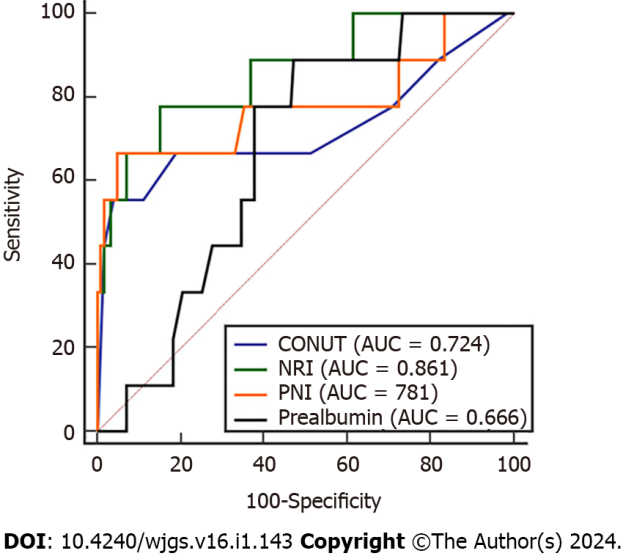 Figure 1 Receiver operating characteristic curve for the cutoff values of multiple preoperative objective nutritional indicators for predicting postoperative death. CONUT: Control nutritional status; PNI: Prognostic nutritional index; NRI: Nutritional risk index; AUC: Area under the curve.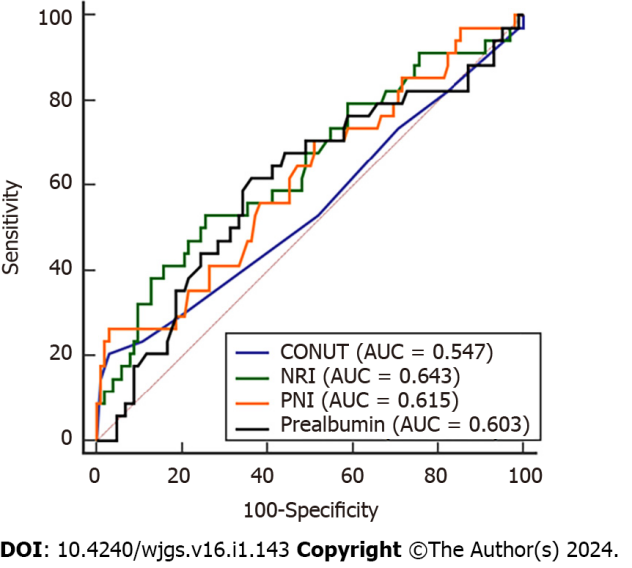 Figure 2 Receiver operating characteristic curve for the cutoff values of multiple preoperative objective nutritional indicators for predicting severe complications. CONUT: Control nutritional status; PNI: Prognostic nutritional index; NRI: Nutritional risk index; AUC: Area under the curve.Table 1 Patient characteristicsThe data are presented as the median (25th-75th percentile) or n. BMI: Body mass index; HBsAg: Hepatitis B surface antigen; CONUT: Control nutritional status; PNI: Prognostic nutritional index; NRI: Nutritional risk index; MELD: Model for end-stage liver disease; LT: Liver transplantation; ALB: Albumin.Table 2 Univariate and multivariate analyses of predictors of 30-d mortalityBMI: Body mass index; HBsAg: Hepatitis B surface antigen; CONUT: Control nutritional status; PNI: Prognostic nutritional index; NRI: Nutritional risk index; MELD: Model for end-stage liver disease; OR: Odds ratio; LT: Liver transplantation; ALB: Albumin.Table 3 Factors that predict a Clavien-Dindo grade ≥ 3BMI: Body mass index; HBsAg: Hepatitis B surface antigen; CONUT: Control nutritional status; PNI: Prognostic nutritional index; NRI: Nutritional risk index; MELD: Model for end-stage liver disease; LT: Liver transplantation; ALB: Albumin.Table 4 Values of different preoperative objective nutritional indicators for predicting 30-d mortalityAUC: Area under the curve; CONUT: Control nutritional status; PNI: Prognostic nutritional index; NRI: Nutritional risk index.Table 5 Comparisons of the area under the curve of various nutritional indicators for predicting severe complications and 30-d mortalityCONUT: Control nutritional status; PNI: Prognostic nutritional index; NRI: Nutritional risk index; ROC: Receiver operating characteristic.Table 6 Values of different preoperative objective nutritional indicators for predicting severe complicationsAUC: Area under the curve; CONUT: Control nutritional status; PNI: Prognostic nutritional index; NRI: Nutritional risk index.Table 7 Comparation of the clinical characteristics among different nutritional risk index groupsBMI: Body mass index; HBsAg: Hepatitis B surface antigen; CONUT: Control nutritional status; PNI: Prognostic nutritional index; NRI: Nutritional risk index; MELD: Model for end-stage liver disease; LT: Liver transplantation; ALB: Albumin.Table 8 Comparison of postoperative complications between the low nutritional risk index group and the high nutritional risk index group, n (%)NRI: Nutritional risk index.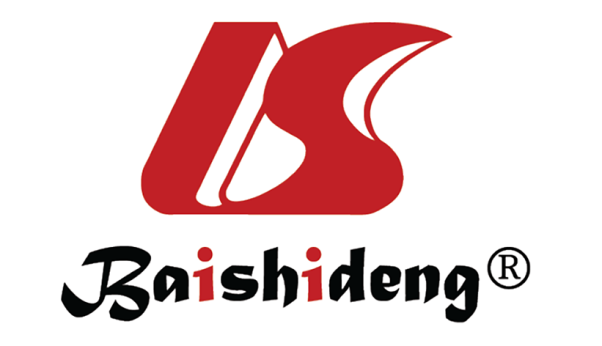 Published by Baishideng Publishing Group Inc7041 Koll Center Parkway, Suite 160, Pleasanton, CA 94566, USATelephone: +1-925-3991568E-mail: office@baishideng.comHelp Desk: https://www.f6publishing.com/helpdeskhttps://www.wjgnet.com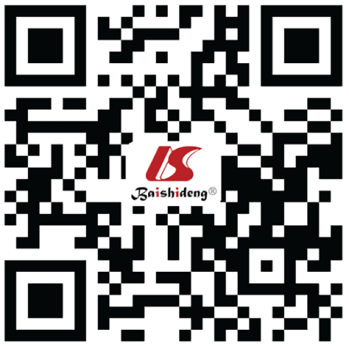 © 2024 Baishideng Publishing Group Inc. All rights reserved.CharacteristicsTotal (n = 162)Age, yr53.0 (45.0-57.0)Male/female133/29BMI23.0 (21.1-25.1)Hypertension, yes/no18/144Diabetes, yes/no22/140HBsAg-positive, yes/no118/44Operation time (min)535.0 (440.0-600.0)Anhepatic phase (min)58.0 (47.3-66.0)Donor age, yr45.0 (36.0-55.0)Total ischemia time (min)305.0 (250.5-372.6)Graft weight (kg)1.4 (1.3-1.7)Split LT/whole LT20/142Blood loss (mL)1750.0 (975.0-3925.0)Intraoperative urine volume (mL)2650.0 (1600.0-4000.0)Prealbumin (mg/L)95.0 (89.7-101.8)NRI95.1 (89.7-101.8)CONUT6.0 (4.0-6.0)PNI42.6 (38.7-46.4)ALB (g/L)37.2 (33.6-40.7)Lymphocyte count (× 109 /mL)0.9 (0.6-1.5)Alanine aminotransferase (U/L)31.0 (19.0-53.3)Aspartate aminotransferase (U/L)46.5 (31.0-90.1)Total bilirubin (μmol/L)30.8 (15.2-107.2)Creatinine (umol/L)71.0 (58.8-85.3)Preoperative MELD score12.0 (8.0-22.0)Total cholesterol (mmol/L)3.4 (2.2-4.6)Prothrombin time (s)16.4 (14.1-20.8)Platelet (× 109/mL)67.0 (44.0-150.3)Death, yes/no14/148VariablesUnivariable OR (95%CI)P valueMultivariable OR (95%CI)P valueAge1.054 (0.996-1.114)0.066Male0.781 (0.204-2.999)0.719BMI0.772 (0.616-0.967)0.0240.720 (0.336-1.542)0.397Hypertension2.418 (0.606-9.648)0.211Diabetes1.067 (0.222-5.124)0.936HBsAg-positive0.644 (0.203-2.040)0.454Operation time1.005 (1.002-1.009)0.0081.004 (0.996-1.011)0.367Anhepatic phase1.039 (1.010-1.069)0.091Donor age1.004 (0.995-1.020)0.475Total ischemia time1.000 (0.996-1.005)0.984Graft weight1.002 (0.999-1.004)0.253Split LT0.938 (0.195-4.503)0.936Blood loss1.003 (1.001-1.004)< 0.0011.001 (1.000-1.002)0.034Intraoperative urine volume0.999 (0.999-1.000)0.0040.999 (0.998-1.000)0.295Prealbumin0.988 (0.977-0.999)0.0400.975 (0.929-1.023)0.310NRI0.258 (0.082-0.811)0.0200.665 (0.446-0.991)0.045CONUT5.756 (1.695-19.540)0.0052.088 (1.016-4.291)0.045PNI0.160 (0.051-0.500)0.0020.920 (0.848-0.997)0.042ALB0.798 (0.706-0.903)< 0.001Lymphocyte count0.723 (0.301-1.736)0.468Alanine aminotransferase1.002 (1.000-1.004)0.0451.002 (0.993-1.011)0.639Aspartate aminotransferase1.001 (1.000-1.002)0.231Total bilirubin1.007 (1.003-1.012)0.0011.004 (0.988-1.021)0.606Creatinine1.003 (0.999-1.007)0.173Preoperative MELD score1.099 (1.042-1.158)< 0.0011.003 (0.517-1.946)0.994Total cholesterol0.694 (0.452-1.065)0.095Prothrombin time1.114 (1.042-1.191)0.0010.773 (0.309-1.931)0.773Platelet1.002 (0.997-1.007)0.432VariablesUnivariable OR (95%CI)P valueMultivariable OR (95%CI)P valueAge0.997 (0.968-1.028)0.852Male0.518 (0.222-1.212)0.129BMI0.918 (0.819-1.028)0.138Hypertension1.073 (0.359-3.210)0.900Diabetes1.044 (0.380-2.868)0.934HBsAg-positive0.813 (0.377-1.754)0.598Operation time1.004 (1.001-1.006)0.0041.003 (1.000-1.006)0.078Anhepatic phase1.019 (0.999-1.041)0.069Donor age1.010 (0.998-1.022)0.113Total ischemia time1.001 (0.999-1.003)0.350Graft Weight1.065 (0.978-1.158)0.146Split LT1.515 (0.477-4.812)0.582Blood loss1.004 (1.002-1.005)< 0.0011.003 (1.001-1.005)0.004Intraoperative urine volume0.998 (0.996-1.000)0.0420.999 (0.995-1.002)0.382Prealbumin0.995 (0.990-1.001)0.089NRI0.945 (0.904-0.988)0.0130.942 (0.901-0.986)0.011CONUT1.037 (0.984-1.094)0.169PNI0.856 (0.738-0.994)0.0410.994 (0.989-0.999)0.013ALB0.910 (0.848-0.977)0.009Lymphocyte count1.113 (0.814-1.522)0.502Alanine aminotransferase1.002 (0.999-1.004)0.138Aspartate aminotransferase1.000 (1.000-1.001)0.314Total bilirubin1.004 (1.002-1.006)< 0.0011.005 (0.999-1.010)0.079Creatinine1.001 (0.997-1.004)0.685Preoperative MELD score1.057 (1.020-1.097)0.0030.894 (0.763-1.047)0.165Total cholesterol0.886 (0.721-1.088)0.886Prothrombin time1.075 (1.019-1.134)0.0091.075 (0.923-1.252)0.354Platelet1.001 (0.998-1.005)0.422AUCSensitivitySpecificity95%CIOptimal threshold valueP valueCONUT0.7240.580.800.646-0.79460.015NRI0.8610.700.830.765-0.95888< 0.001PNI0.7810.640.800.682-0.829380.001Prealbumin0.6660.760.600.589-0.754790.003ROCSevere complicationsSevere complications30-d mortality30-d mortalityROCZ valueP valueZ valueP valueCONUT vs NRI1.8510.0641.5500.121CONUT vs PNI1.9450.0510.8320.405CONUT vs Prealbumin0.8180.4130.4900.623NRI vs PNI0.7490.4541.0610.288NRI vs Prealbumin0.5820.5602.3370.019PNI vs Prealbumin0.1760.8601.0620.288AUCSensitivitySpecificity95%CIOptimal threshold valueP valueCONUT0.5470.170.960.463-0.62780.410NRI0.6430.500.720.555-0.712910.011PNI0.6150.230.940.522-0.678340.047Prealbumin0.6030.630.610.533-0.695820.027CharacteristicsLow NRI (n = 30)High NRI (n = 132)P valueAge, yr53.0 (44.0-56.0)52.5 (46.0-58.0)0.587Male/female26/4107/250.602BMI21.5 (19.0-23.4)23.3 (21.4-25.4)0.012Hypertension, yes/no4/2614/1180.747Diabetes, yes/no5/2517/1150.563HBsAg-positive, yes/no21/997/350.820Operation time (min)540.0 (452.5-650.3)520.0 (440.0-600.0)0.344Anhepatic phase (min)58.0 (48.5-65.0)57.0 (47.0-66.0)0.719Donor age, yr46.5 (39.0-59.6)43.0 (35.1-53.0)0.651Total ischemia time (min)329.5 (271.4-395.0)286.5(234.7-356.2)0.323Graft weight (kg)1.3 (1.2-1.6)1.5 (1.4-1.8)0.409Split LT/whole LT2/2818/1140.373Blood loss (mL)2000.0 (850.0-5000.0)1650.0 (925.0-3500.0)0.305Intraoperative urine volume (mL)2600.0 (1650.0-3225.0)2800.0 (1600.0-4000.0)0.636Prealbumin (mg/L)56.0 (33.0-82.0)109.5 (54.5-172.0)< 0.001NRI83.8 (81.2-85.5)98.8 (93.1-103.5)< 0.001CONUT8.0 (7.0-9.8)5.0 (4.0-6.0)< 0.001PNI34.9 (31.7-38.9)43.7 (40.3-47.6)< 0.001ALB (g/L)29.8 (27.4-31.2)39.0 (35.6-41.4)< 0.001Lymphocyte count (× 109/mL)0.9 (0.5-1.6)0.9 (0.6-1.4)0.978Alanine aminotransferase (U/L)41.5 (19.8-62.5)29.5 (19.0-45.8)0.154Aspartate aminotransferase (U/L)64.5 (38.8-126.3)42.0 (29.3-77.5)0.008Total bilirubin (μmol/L)53.0 (20.4-250.4)28.4 (14.8-87.8)0.047Creatinine (umol/L)73.0 (57.0-86.3)70.0 (59.3-85.0)0.848Preoperative MELD score15.0 (11.8-24.8)11.0 (7.3-20.8)0.028Total cholesterol (mmol/L)2.7 (2.0-4.4)3.6 (2.3-4.6)0.050Prothrombin time (s)17.8 (16.2-23.4)15.9 (14.1-20.0)0.037Platelet (× 109/mL)63.5 (32.5-143.0)67.5 (47.0-152.8)0.386Total (n = 162)Low NRI (n = 30)High NRI (n = 132)P valuePneumonia37 (22.8)8 (26.7)29 (22.0)0.631Intra-abdominal infection20 (12.3)4 (13.3)16 (12.1)0.767Intra-abdominal bleeding14 (8.6)6 (20.0)8 (6.1)0.025Graft rejection6 (3.7)2 (6.7)4 (3.0)0.308Primary graft nonfunction5 (3.1)3 (10.0)2 (1.5)0.044Early graft dysfunction4 (2.5)0 (0.0)4 (3.0)1.000Mortality14 (8.6)6 (20.0)8 (6.1)0.025Clavien-Dindo grade ≥ 343 (26.5)12 (40)31 (23.5)0.071Biliary leakage3 (1.9)1 (3.3)2 (1.5)0.461Biliary stricture4 (2.5)2 (6.7)2 (1.5)0.156